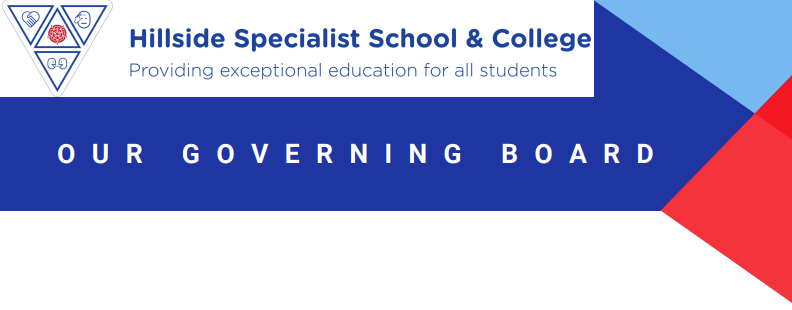 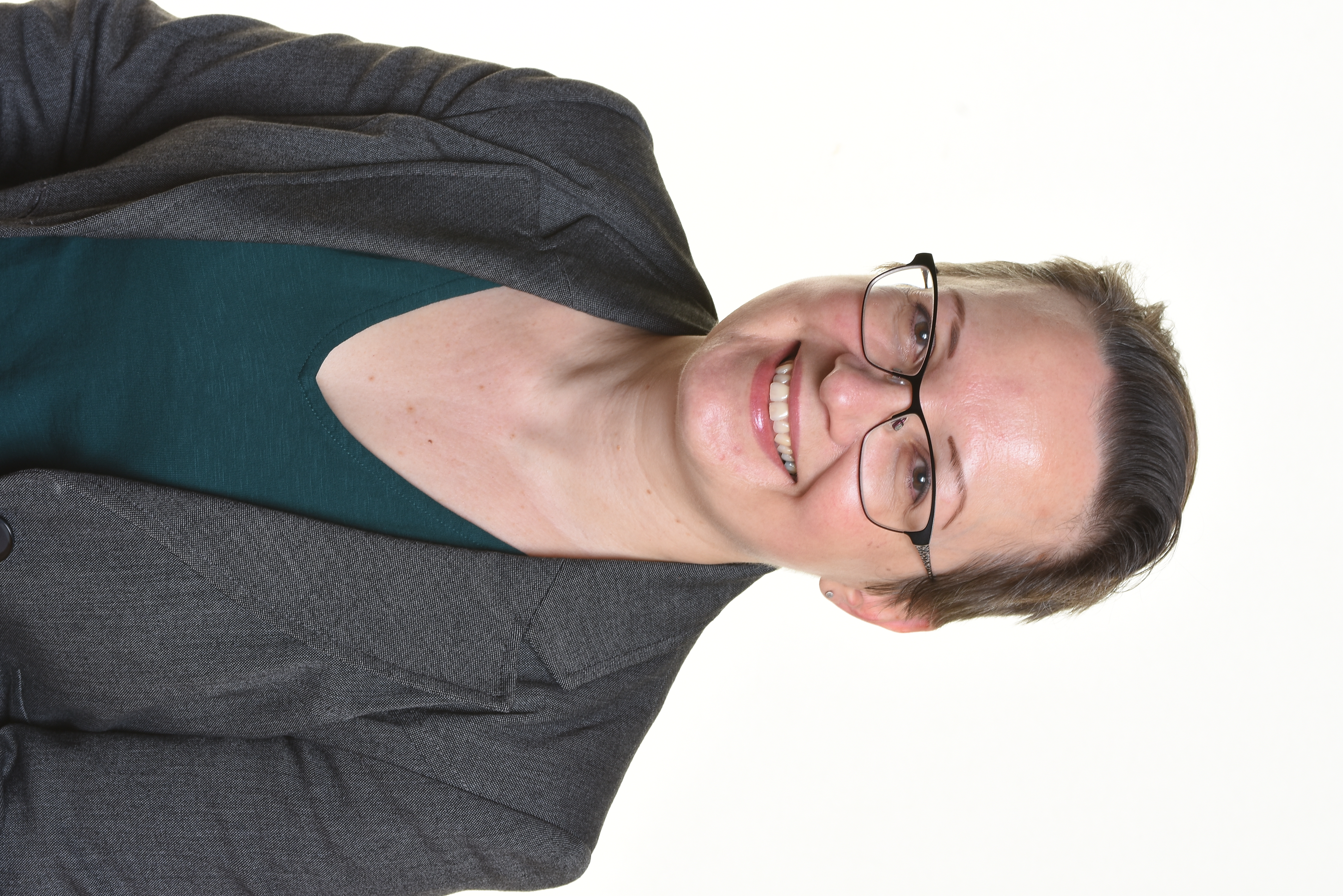 Who am I?		           Why did I become a Hillside Governor?What do I bring to the governing body?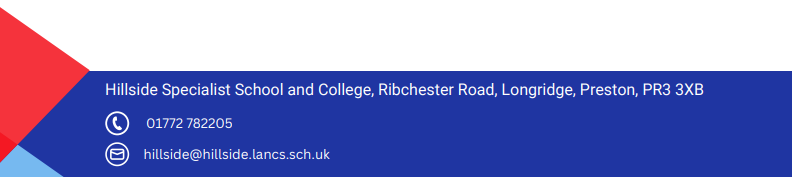 